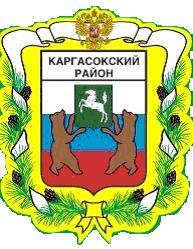 МУНИЦИПАЛЬНОЕ ОБРАЗОВАНИЕ «Каргасокский район»ТОМСКАЯ ОБЛАСТЬАДМИНИСТРАЦИЯ КАРГАСОКСКОГО РАЙОНАВ целях приведения нормативных правовых актов в соответствии с решением Думы Каргасокского района от 05.11.2020 №23 «О внесении изменений в решение Думы Каргасокского района от 21.12.2010 №27 «Об утверждении структуры Администрации Каргасокского района»Администрация Каргасокского района постановляет:Постановление Администрации Каргасокского района от 29.07.2013 №203 «Об утверждении Порядка разработки, утверждения и мониторинга Докладов о результатах и основных направлениях деятельности Администрации Каргасокского района и ее органов» считать утратившим силу.Внести следующие изменения в постановление Администрации Каргасокского района от 03.06.2014 №123 «Об утверждении Порядка принятия решений о подготовке и реализации бюджетных инвестиций и предоставлении субсидий на осуществление капитальных вложений в объекты муниципальной собственности Каргасокского района» (далее – постановление):в пункте 9 главы 2 приложения (Порядок принятия решений о подготовке и реализации бюджетных инвестиций и предоставлении субсидий на осуществление капитальных вложений в объекты муниципальной собственности Каргасокского района) к постановлению после слов «Отдел ОЖОР согласовывает проект решения в течение 10 календарных дней с даты получения и передает в» заменить слова «Отдел экономики и социального развития Администрации Каргасокского района» на слова «Отдел экономики администрации Каргасокского района».Внести следующие изменения в постановление Администрации Каргасокского района от 12.05.2011 №104 «О Порядке осуществления контроля за деятельностью бюджетных и казенных учреждений муниципального образования «Каргасокский район» (далее – постановление):Пункт 3 постановления считать утратившим силу.в абзаце 3 пункта 6 приложения к постановлению заменить слова «Отдел экономики и социального развития Администрации Каргасокского района» на слова «Отдел экономики Администрации Каргасокского района».Внести следующие изменения в постановление Администрации Каргасокского района от 10.11.2015 №178 «Об утверждении порядка формирования муниципального задания и порядка финансового обеспечения выполнения муниципального задания» (далее – постановление). В тексте постановления и приложениях №1 и №2 к нему слова «отдел экономики и социального развития Администрации Каргасокского района» заменить словами «отдел экономики Администрации Каргасокского района» в соответствующих падежах.Внести следующие изменения в постановление Администрации Каргасокского района от 07.11.2012 №216 «Об утверждении Порядка составления и утверждения отчета о результатах деятельности муниципальных учреждений и об использовании закрепленного за ними муниципального имущества» (далее – постановление):в тексте приложения к указанному постановлению слова «отдел экономики и социального развития Администрации Каргасокского района» заменить словами «отдел экономики Администрации Каргасокского района» в соответствующих падежах.в тексте приложения к указанному постановлению слова «помощник Главы по связям с общественностью» заменить словами «специалист отдела по социальной работе Администрации Каргасокского района» в соответствующих падежах.Настоящее постановление вступает в силу со дня его официального опубликования (обнародования) в порядке, предусмотренном Уставом муниципального образования «Каргасокский район».Глава Каргасокского района                                                                                  А.П. АщеуловС.Ю. Машковцев8 (38253) 2-27-03ПОСТАНОВЛЕНИЕПОСТАНОВЛЕНИЕПОСТАНОВЛЕНИЕ04.12.2020№ 255с. Каргасокс. КаргасокО внесении изменений в отдельные постановления Администрации Каргасокского района